DIALOGUEsäg att du:TOUT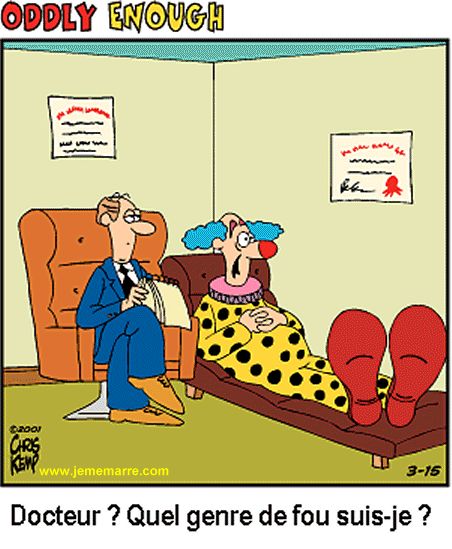 hälsa på din kompis som inte verkar se dig; försök kalla på hennes uppmärksamheten kompis hejar på dig flera gånger och du går i din egen värld; till slut upptäcker du henne; be om ursäkt att du inte sett hennering 04 54 34 56 23oj då fel nummer; ursäkta digdu svarar i din telefon med ditt nummer 04 54 34 56 24ni vill fråga Stefan om ni kan skippa lektionen idag och ni råkar komma in i klassrummet mitt under pågående prov; ursäkta er och fråga om ni störni vill fråga Stefan om ni kan skippa lektionen idag och ni råkar komma in i klassrummet mitt under pågående prov; ursäkta er och fråga om ni stördu har bjudit dina kompisar på fest och råkar ha bjudit in din bästa kompis värsta ovän; be om ursäktdu råkar spilla ut ett glas saft på din kompis bok; vad säger dudu har bjudit in din bästa kompis till middag, just ikväll är du också hundvakt åt dina föräldrar; precis när din kompis kommer minns du att hon är extremt rädd för hundar; be om ursäktför tillfället är du väldigt virrig, du säger fel, glömmer grejer, allt går galet, du får förklara för din bästa kompisar att hon inte får bli arg på digdu kommer för sent till ett viktigt möte som du skall ledadin hund råkar kissa på kompisens skor...behöver något att drickahar lust att gå på biolovar att komma i tidinte har tid att kommainte tror detbörjar bli argkanske har felsjälvklart har rättär hungrighar ont i magentycker att kompisen borde sluta rökaförsöker sluta dricka kaffetout+artikel+substantiv = hel, alla, allatout+artikel+substantiv = hel, alla, allaIl dort toute la nuit.Han sover hela natten.Elle vient tous les jours.Hon kommer alla dagar.Sa vie c'est tout un roman.Hans liv det är en hel romantout+substantiv=varje, all, alla(möjliga)tout+substantiv=varje, all, alla(möjliga)Tout élève connaît ce trucVarje elev kan det här knepet.Toutes directionsAlla riktningartout självständigt; tout=allt; tous, toutes=allatout självständigt; tout=allt; tous, toutes=allaTout va bienAllt är bra.Je  tout sur toi.Jag vet allt om dig.Ils viennent tous.De kommer allaTout som adverb=helt, alldeles, mycket, väldigttout som adverb böjs framför feminina adjektiv som börjar på konsonant och konsonantiskt htout som adverb böjs inte framför vokal och vokaliskt hTout som adverb=helt, alldeles, mycket, väldigttout som adverb böjs framför feminina adjektiv som börjar på konsonant och konsonantiskt htout som adverb böjs inte framför vokal och vokaliskt hMon chien est tout seul à la maison.Min hund är alldeles ensam hemma.Linda est toute pâle.Linda är alldeles blek.Les filles étaient toutes surprises de me voir.Flickorna var väldigt förvånade över att se mig.Les filles étaient tout étonnées de te voir.Flickorna var väldigt förvånade över att se dig.J'habite tout près.Jag bor alldeles i närheten.Vicky est tout heureuse.Vicky är väldigt lycklig.Stefan est tout heureux.Stefan är väldigt lycklig.Céline est toute fâchée.Céline är väldigt arg.Vanliga uttryck med tout:Vanliga uttryck med tout:Vanliga uttryck med tout:tout le mondetout le mondeallale monde entierle monde entierhela världentous les troistous les troisalla tretout Paris tout Paris hela Parisà tout prixà tout prixtill varje prisde tous côtésde tous côtésåt alla hållde toute façonde toute façonhur som helstde toutes sortesde toutes sortesav alla de slagen tout casen tout casi alla fallpas du toutpas du toutinte allsavant toutavant toutframför alltmalgré toutmalgré touttrots alltTout est bien qui finit bienTout est bien qui finit bienSlutet gott, allting gottrien du toutrien du toutingenting allsune fois pour toutes une fois pour toutes en gång för allatout à l'heuretout à l'heurenyss, straxtout simplementtout simplementhelt enkelttout de mêmetout de mêmei alla fall, ändåtout à coup, tout d'un couptout à coup, tout d'un coupplötsligttout de suitetout de suitegenastaprès toutaprès toutnär allt kommer omkringla plupart = de flestaföljs alltid av de + bestämd form pluralla plupart följs alltid av pluralformen av verbetföljs alltid av de + bestämd form pluralla plupart följs alltid av pluralformen av verbetLa plupart (des élèves) comprennent.La plupart (des élèves) comprennent.De flesta (eleverna) förstår.Je connais la plupart des élèves.Je connais la plupart des élèves.Jag känner de flesta eleverna.Tel = sådan (synonymer: pareil, semblable)böjs i femininum och pluralTelles filles sont dangereuses!Sådana flickor är farliga!Tel père, tel fils.Sådan far, sådan son.n'importe quivem som helstn'importe quoivad som helstn'importe commenthur som helstn'importe quelvilken som helstqui que ce soit / quiconquevem som helst, vem det än må varaquelconquevilken som helstJe paie n'importe quel prix!Jag betalar vilket pris som helst!N'importe qui connaît la grammaire françaiseVem som helst känner till den franska grammatiken.Linda est aussi rusée que qui que ce soitLinda är lika listig som vem som helstTu dis n'importe quoi!Du säger vad som helst!Autre = annan, annatD'autres = andra, en del andraLes autres = de andra, andra, alla andraAutre = annan, annatD'autres = andra, en del andraLes autres = de andra, andra, alla andraStefan n'est pas comme les autres.Stefan är inte som andra.Les autres élèves ont compris.De andra eleverna har förstått.Viens un autre jour!Kom en annan dag!J'ai d'autres problèmes.Jag har andra problem.ni l'un ni l'autreingenderal'un ou l'autreenderaquelqu'un d'autrenågon annanl'un et l'autre bådarien d'autreinget annatl'autre jourhäromdagenl'autre semainehärom veckan